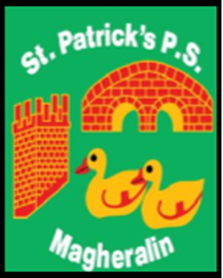 								3rd February 2022Dear ParentsLusaka to Nakonde Fundraising Virtual Walk – appeal for donationsParishioners Caitriona Hughes, and her husband Tom taught in Zambia from 1972-75.  Along with their friend Biss, who taught with them in Zambia, they fundraised to build the St. Mary’s Children’s Centre, Nakonde, in 2012.  The centre has provided a daily meal since then for between 70-85 orphans, whose parents have died from HIV/Aids.  They visited the Centre in 2015 and realised the need for a Primary School which would provide free education for these children.  Funding has been secured from three German charities to build a new school.  However, Caitriona, Tom and Biss are now fundraising to cover the cost of furniture for the school, along with office equipment and other items needed when the school opens.Covid-19 has prevented them from holding fundraising Coffee Mornings, so Caitriona and Tom have undertaken to complete a virtual 705 mile walk – the distance from Lusaka, the capital of Zambia, to Nakonde.  They have so far completed 614 miles, with only 91 to go, which they will complete this month.Caitriona has asked if it is possible for the school to do any fundraising for their virtual walk.  Any funds raised by our school will go towards text books and other items for the children’s education.Donations can be made until the end of February 2022 on our Eduspot school money system in the School Shop section. This can be found by clicking the top left hand corner of the screen once you log in.  There are options to donate £2 / £5 or £10.  Just click on the option you require, and payment will be requested.  Thank you in advance for your support.Yours faithfullyMrs M McGrathPrincipal